РАСПИСАНИЕ СЛУЖБ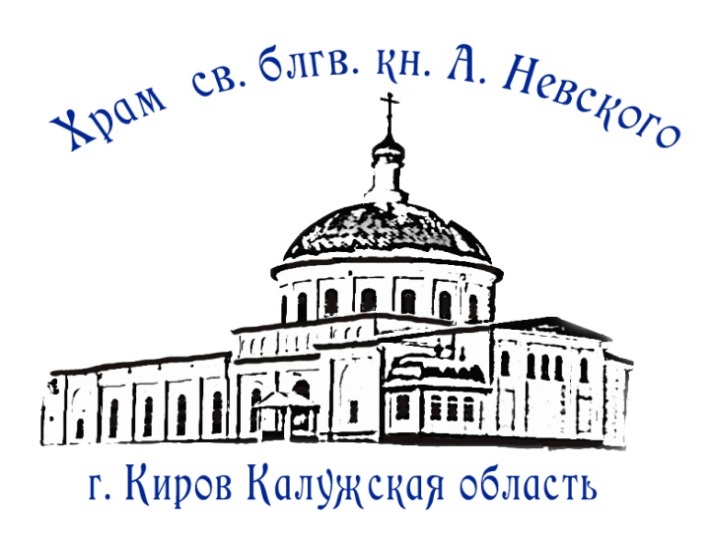 2 НОЯБРЯПятница1700СВЯТОГО ВЕЛИКОМУЧЕНИКА АРТЕМИЯ.ЗАУПОКОЙНОЕ ВЕЧЕРНЕЕ БОГОСЛУЖЕНИЕ. ПАРАСТАС.ПАНИХИДА 3 НОЯБРЯСуббота080010001600ДИМИТРИЕВСКАЯ РОДИТЕЛЬСКАЯ СУББОТАЧАСЫ И БОЖЕСТВЕННАЯ ЛИТУРГИЯПАНИХИДАВСЕНОЩНОЕ БДЕНИЕ. ИСПОВЕДЬ.4 НОЯБРЯВоскресенье083011001130ПРАЗДНОВАНИЕ КАЗАНСКОЙ ИКОНЕ БОЖИЕЙ МАТЕРИЧАСЫ И БОЖЕСТВЕННАЯ ЛИТУРГИЯМОЛЕБНОЕ ПЕНИЕ И КРЕСТНЫЙ ХОД ДО ПЛОЩАДИ ПОБЕДЫБЛАГОДАРСТВЕННЫЙ МОЛЕБЕНУ ПОКЛОННОГО КРЕСТА5 НОЯБРЯПонедельник1700Апостола Иакова, брата Господня по плоти.ВЕЧЕРНЕЕ БОГОСЛУЖЕНИЕ. ПОЛИЕЛЕЙ 6 НОЯБРЯВторник08001700ИКОНЫ БОЖИЕЙ МАТЕРИ «ВСЕХ СКОРБЯЩИХ РАДОСТЬ»ЧАСЫ И БОЖЕСТВЕННАЯ ЛИТУРГИЯВЕЧЕРНЯ С АКАФИСТОМ ПРЕПОДОБНОМУ СЕРГИЮ, ИГУМЕНУ РАДОНЕЖСКОМУ7 НОЯБРЯСреда0800100016301700МУЧЕНИКОВ МАРКИАНА И МАРТИРИЯ.ЧАСЫ И БОЖЕСТВЕННАЯ ЛИТУРГИЯПАНИХИДАМОЛЕБЕН ДЛЯ БЕРЕМЕННЫХ ПРЕД ИКОНОЙ БОЖИЕЙ МАТЕРИ «ПОМОЩНИЦА В РОДАХ»ВЕЧЕРНЕЕ БОГОСЛУЖЕНИЕ. ПОЛИЕЛЕЙ.8 НОЯБРЯЧетверг0800ВЕЛИКОМУЧЕНИКА ДИМИТРИЯ СОЛУНСКОГО.ЧАСЫ И БОЖЕСТВЕННАЯ ЛИТУРГИЯСЛАВЛЕНИЕ9 НОЯБРЯПятница1700Мученика Нестора Солунского.ВЕЧЕРНЯ С АКАФИСТОМ ИКОНЕ БОЖИЕЙ МАТЕРИ «НЕУПИВАЕМА ЧАША10 НОЯБРЯСуббота080010001600Великомученицы Параскевы, нареченной Пятница.ЧАСЫ И БОЖЕСТВЕННАЯ ЛИТУРГИЯПАНИХИДАВСЕНОЩНОЕ БДЕНИЕ. ИСПОВЕДЬ.11 НОЯБРЯВоскресенье0830НЕДЕЛЯ 24-я ПО ПЯТИДЕСЯТНИЦЕ.Преподобномученицы Анастасии Римляныни.ЧАСЫ И БОЖЕСТВЕННАЯ ЛИТУРГИЯВОДОСВЯТНЫЙ МОЛЕБЕН 13 НОЯБРЯВторник1700Апостолов от 70-ти Стахия, Амплия и прочиих.ВЕЧЕРНЯ С АКАФИСТОМ ПРЕПОДОБНОМУ СЕРГИЮ, ИГУМЕНУ РАДОНЕЖСКОМУ14 НОЯБРЯСреда08001000Бессребреников и чудотворцев Космы и Дамиана Асийских и матери их преподобной Феодотии.ЧАСЫ И БОЖЕСТВЕННАЯ ЛИТУРГИЯПАНИХИДА16 НОЯБРЯ Пятница1700Обновление храма великомученика Георгия в Лидде.ВЕЧЕРНЯ С АКАФИСТОМ ИКОНЕ БОЖИЕЙ МАТЕРИ «НЕУПИВАЕМА ЧАША17 НОЯБРЯСуббота080010001600Преподобного Иоаникия Великого.ЧАСЫ И БОЖЕСТВЕННАЯ ЛИТУРГИЯПАНИХИДАВСЕНОЩНОЕ БДЕНИЕ. ИСПОВЕДЬ .18 НОЯБРЯВоскресенье0830НЕДЕЛЯ 25-я ПО ПЯТИДЕСЯТНИЦЕ.СВЯТИТЕЛЯ ТИХОНА, ПАТРИАРХА МОСКОВСКОГО И ВСЕЯ РОССИИ.Отцов Поместного Собора Церкви Русской 1917-1918 годов.ЧАСЫ И БОЖЕСТВЕННАЯ ЛИТУРГИЯВОДОСВЯТНЫЙ МОЛЕБЕН20 НОЯБРЯВторник1700Мучеников в Мелитине пострадавших.ВСЕНОЩНОЕ БДЕНИЕ. ИСПОВЕДЬ.21 НОЯБРЯСреда08001030СОБОР АРХИСТРАТИГА БОЖИЯ МИХАИЛА И ПРОЧИХ НЕБЕСНЫХ СИЛ БЕСПЛОТНЫХЧАСЫ И БОЖЕСТВЕННАЯ ЛИТУРГИЯВОДОСВЯТНЫЙ МОЛЕБЕНПАНИХИДА22 НОЯБРЯЧетверг09001700ИКОНЫ БОЖИЕЙ МАТЕРИ, ИМЕНУЕМОЙ «СКОРОПОСЛУШНИЦА»МОЛЕБЕН С АКАФИСТОМВСЕНОЩНОЕ БДЕНИЕ. ИСПОВЕДЬ.23 НОЯБРЯПятница08001700Священномученика Августина, архиепископа Калужского и с ним Иоанна пресвитера, преподобномучеников Иоанникия и Серафима, мучеников Алексия, Аполлона, Михаила ЧАСЫ И БОЖЕСТВЕННАЯ ЛИТУРГИЯВЕЧЕРНЯ С АКАФИСТОМ ИКОНЕ БОЖИЕЙ МАТЕРИ «НЕУПИВАЕМА ЧАША24 НОЯБРЯСуббота0800100015001600Преподобного Феодора Студита, исповедника.ЧАСЫ И БОЖЕСТВЕННАЯ ЛИТУРГИЯПАНИХИДА ПОКАЯННЫЙ МОЛЕБЕН ПЕРЕД МОЩАМИ ВИФЛЕЕМСКИХ МЛАДЕНЦЕВ ДЛЯ КАЮЩИХСЯ В ГРЕХЕ ДЕТОУБИЙСТВА ВО ЧРЕВЕВСЕНОЩНОЕ БДЕНИЕ. ИСПОВЕДЬ.25 НОЯБРЯВоскресенье08301600НЕДЕЛЯ 26-я ПО ПЯТИДЕСЯТНИЦЕ. Свт. Иоанна Милостивого, патриарха АлександрийскогоЧАСЫ И БОЖЕСТВЕННАЯ ЛИТУРГИЯВОДОСВЯТНЫЙ МОЛЕБЕН.ВСЕНОЩНОЕ БДЕНИЕ. ИСПОВЕДЬ.26 НОЯБРЯПонедельник0800СВЯТИТЕЛЯ ИОАННА ЗЛАТОУСТОГО, АРХИЕПИСКОПА КОНСТАНТИНОПОЛЬСКОГО.ЧАСЫ И БОЖЕСТВЕННАЯ ЛИТУРГИЯСЛАВЛЕНИЕ.27 НОЯБРЯВторник1700СВЯТОГО АПОСТОЛА ФИЛИППА.Заговенье на Рождественский пост.ВЕЧЕРНЯ С АКАФИСТОМ ПРЕПОДОБНОМУ СЕРГИЮ, ИГУМЕНУ РАДОНЕЖСКОМУ28 НОЯБРЯСреда080010001700ПРЕПОДОБНОГО ПАИСИЯ ВЕЛИЧКОВСКОГО.(НАЧАЛО РОЖДЕСТВЕНСКОГО ПОСТА)ЧАСЫ И БОЖЕСТВЕННАЯ ЛИТУРГИЯПАНИХИДАВЕЧЕРНЕЕ БОГОСЛУЖЕНИЕ. ПОЛИЕЛЕЙ 29 НОЯБРЯЧетверг0800АПОСТОЛА И ЕВАНГЕЛИСТА МАТФЕЯ. ЧАСЫ И БОЖЕСТВЕННАЯ ЛИТУРГИЯСЛАВЛЕНИЕ.30 НОЯБРЯПятница1700ПРЕПОДОБНОГО НИКОНА, ИГУМЕНА РАДОНЕЖСКОГО, УЧЕНИКА ПРП. СЕРГИЯ.УСТАВНОЕ ВЕЧЕРНЕЕ БОГОСЛУЖЕНИЕ.1 ДЕКАБРЯСуббота080010001600Святого мученика Платона.ЧАСЫ И БОЖЕСТВЕННАЯ ЛИТУРГИЯПАНИХИДА ВСЕНОЩНОЕ БДЕНИЕ. ИСПОВЕДЬ.2 ДЕКАБРЯВоскресенье0830НЕДЕЛЯ 27-я ПО ПЯТИДЕСЯТНИЦЕ. Святителя Филарета, митрополита Московского.ЧАСЫ И БОЖЕСТВЕННАЯ ЛИТУРГИЯВОДОСВЯТНЫЙ МОЛЕБЕН.